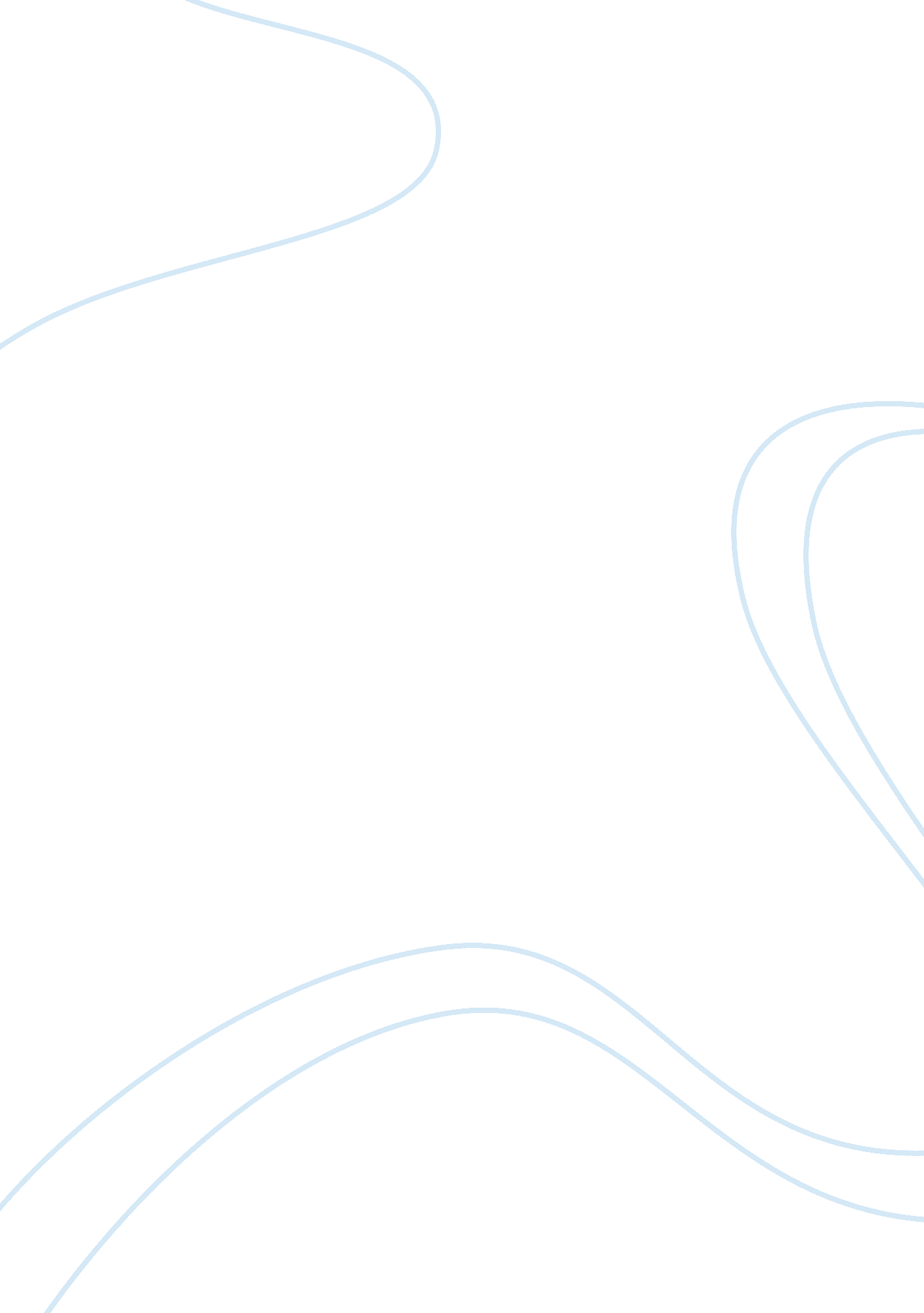 Panic or use of fear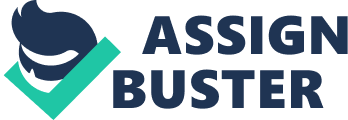 Terrorism Terrorismcomes from the word panic which means terror or the usage of fright to transfuse fear in people to coerce them or hale them to make one 's command. Terrorism is the deliberate and planned usage of force, force or even fear against guiltless civilians for the intents of accomplishing aims and ends that may either be politically, ideologically, personally or sacredly instigated ( word net. com ) . Terrorism can besides be carried out as a signifier of retaliation by those who feel they may hold been wronged by certain persons. Terrorism has become a major concern non merely to universe leaders but to citizens of assorted states as good, particularly those viewed to be anti-Islam. Unfortunately the United States of America ( USA ) is top on this list, doing the citizens ever worried that their safety may be at interest. Crime in the signifier of terrorist act can be traced back to antediluvian times, for every bit long as human existences have been willing to utilize fright or force to hold their manner. In the first century, a Judaic group naming themselves The Sicarii employed slaying to their enemies every bit good as confederates in their command to subvert the Roman swayers from Judea ( Amy, 2005 ) . In the eleventh century all the manner to the thirteenth century, a secret Islamic religious order, The Hashashin, became active in Syria and Iran and they executed Abbasid and Seljuk politicians, doing them feared among their equals. It is besides deserving observing that the word bravo, normally used to depict terrorists was adapted from the word Hashashin. Modern twenty-four hours terrorist act nevertheless became rife in the late 1960 's a period ill-famed for highjackings. The popular forepart for Palestinian release hijacked an El Al flight and about 20 old ages subsequently, a Pan Am flight was bombed over Lockerbie in Scotland, a cooling world that terrorist act was here with us. Numerous other terrorist activities have been carried out since so with the most hideous in the recent yesteryear being the September 11th 2001 bombardment of the Twin Towers at the World Trade Centre in New York in which claimed the lives of 2, 995 people, including 19 highjackers and wounding over 6, 291 people. Harmonizing to the website Terrorism Research there are legion classs of terrorists, among these are: Breakaway whose chief signifier of action is the separation through independency, domination or spiritual freedom through such agencies as societal unfairnesss among others. Other classs include Nationalist, Ethnocentric, Revolutionary, Political, Religious, Social, Domestic and International or Transnational. The means the terrorists can utilize to accomplish their ends can be classified as cyber terrorist act, biological terrorist act, province sponsored terrorist act or violent terrorist act among others ( Categories of terrorists, 2006 ) . This research will concentrate on international terrorist act which is presently the major manner in which terrorist act activities are perpetrated. International terrorists in the recent yesteryear have been of Islamic beginnings. Harmonizing to Islam instructions, none is to be worshipped but Allah, and anyone who seems to be interfering with the spread of Islam as a faith or non welcoming it is considered an heathen who should be wiped out. The USA has in its international policies been portrayed as an enemy of Islam and this has led to a batch of hatred to it from the Islamic states. Terrorist cells have hence come up in these states where sometimes even immature male childs are educated and brought up in a manner that makes them believe the Western states are a beginning of immorality that should be cleaned. Most of the terrorists are brought into these cells when they are immature and have their caputs filled with the negative impacts of the Western states. These immature male childs hence grow with a negative attitude towards these states and by the clip they attain the age of about 18, they normally have to the full formed attitudes towards these states that they are willing to give their lives in the name of supporting their faith, every bit good as assisting free the universe of the soil that is coming from the West. Their Acts of the Apostless range from bombing centres they believe to prolong the economic systems of these states to others like killing, albeit ghastly people they consider to be sympathisers with these states. The universe 's most wanted felon when it comes to terrorism at the minute is the Saudi born Osama bin Mohammed bin Awad bin Laden. He is one of the laminitiss of the ill-famed terrorist group, the Al Qaeda and was born on 10th March 1957 in Riyadh in the democracy of Saudi Arabia to a affluent man of affairs male parent who was a polygamist. Bin Laden, was the boy of the 10th married woman and his parents divorced shortly after his birth. He graduated with a grade in civiltechnology. Osama is of the sentiment that the reconstructing the Sharia jurisprudence will compensate the wrongs in the Islamic universe and hence all other sentiments are disused. He believes American democratic political orientations are to be resisted by all agencies possible and he advocates for violent Jihadism as a agency of accomplishing this aim. In Osama 's beliefs, America, Israel, and the Shia Muslims are enemies and are vehicles through which moral degeneracy is dispersed. He has specific hatred towards the Jews who he considers cunning and Masterss of perfidy. He is non sympathetic to anyone when it comes to Jihadism and he considers all citizens, including adult females and kids to be suited marks of jehad. He insists jehad is the lone manner to compensate the wrongs that have been perpetrated against Muslim states and in peculiar his choler is directed at the USA. He is besides of the belief that Israel as a state should be wiped out. Theodore Kaczynski was born on 22nd May 1942. He is a former professor ofmathematicswho carried out a batch of mail bombardments and is most celebrated as the Unabomber ( University and Airline Bomber ) . He was a child mastermind and while in the fifth class, an IQ trial conducted on him revealed he had an IQ ( Intelligence Quotient ) of 167 and he was hence allowed to jump the 6th class and travel straight to the 7th class. At the age of 16, he is said to hold been involved in CIA head control and emphasis experiments which his attorneies during his test claim may hold had inauspicious effects on his province of head ( McFadden, 1996 ) . He moved to Lincoln, Montana in a cabin that had no basic necessities in an attempt to hone his endurance accomplishments and while there he began bombing universities and air hoses in an attempt to hold his positions about the devastation of the natural home ground around him heard. He was classified as a domestic terrorist as his action ne'er went beyond boundaries of his state. His terrorist onslaughts were carried out in the periods between the old ages 1978 and 1995 and led to the decease of 3 people and hurt to 23 others. Despite conjunct attempts and legion probe efforts, the governments were unable to capture Theodore and it took the aid of his brother for them to eventually capture him. He is presently incarcerated in a province prison, functioning a life sentence at the ADX Florence Maximum Facility in Florence Colorado without the possibility of a word. Timothy James McVeigh was born on April 23rd 1968 to a Catholic household and his parents, like those of Osama bin Laden divorced, although much later when he was 10 old ages old. In his confessions subsequently, he expressed an eager desire to decease from manner back in hischildhoodas he was ever picked upon by the senior pupils who took pride in strong-arming him. This made him turn up angry at the universe for doing his life so suffering. His terrorist activities were geared towards retaliation as he considered it the ultimate payback to those who wronged him. He was a bright pupil and at high school was even considered the school 's most promising computing machine coder ( Patrick, 1996 ) . Mc Veigh 's Terrorist activities involved the bombardment of the Alfred P. Murrah Building in which 168 people lost their lives and 450 people were injured. He blew up the edifice in a truck that contained about 5000 lbs of a compound of ammonium nitrate and Nitromethane. He is said non to hold been contrite as he had at last exacted retaliation to the greatest bully of all-the USA. He merely regretted holding led to the deceases of kids who attended day care at the land floor of the edifice. On the 11th June 2001 at the USA Federal penitentiary in Indiana 's Terre Haute Timothy Mc Veigh was executed by deadly injection holding been found guilty of charges of terrorist act leveled against him. The most dramatic characteristic about all the three terrorists is the fact that they were all bookmans. Osama bin Laden graduated with a grade in Civil Engineering, Theodore Kaczynsky was a child mastermind who joinedHarvardat the stamp age of 16 and went on to go a professor of Mathematics, Timothy was good at programming and in high school, he was the schools most promising computing machine coder. The other similarity is that they were all driven by their beliefs and their actions were as a consequence of these beliefs, and they had no declinations whatsoever about their actions. The major difference is that while the latter two are domestic terrorists, Osama is an International terrorist who is still on the tally. The other two have been captured and incarcerated with Mc Veigh already executed. As per the profile at the start of the paper, they all fit since their terrorist inclinations seem to hold originated from their childhood thereby specifying their grownup life determinations and beliefs. From the research, their mind is a fact that was non so out in the unfastened and is one of the new facts learned in the class of the survey. Had timothy non been bullied so much in his childhood, he may non hold turned out so angry at the universe and acted in the mode in which he did. Possibly the CIA 's experiment on Theodore may hold backfired taking him to go the unstable person he subsequently became, and Osama may hold turned different had he turn up in a different scene that did non portray other ideals apart from Islam as misleading. 